Completion of Approved Continuing Teacher and Leader Education (CTLE) Hour(s) Certificate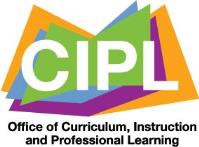 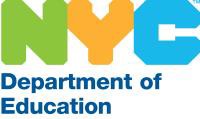 Instructions for the Trainee:Please complete Sections I and II. Retain your copy for eight years. It is not necessary to send a copy of this form to the Office of Teaching Initiatives unless it is requested in the event of an audit or for use in obtaining an Initial Reissuance. A separate form must be completed for each training.Section I:Section I:Section I:Section I:Section I:First Name:Last Name:Last Name:Last Name:Middle Initial:Date of Birth: 	/  	 /  	Last 4 Digits of the Social Security Number:DOE File Number: DOE File Number: DOE File Number: Section IISection IISection IISection IISection IIName of Venue:  	Name of Venue:  	Name of Venue:  	Name of Venue:  	Name of Venue:  	Street Address:City:City:State:Zip Code:CTLE Activity Title:  	(Indicate title/subject/grade level, etc.)CTLE Activity Title:  	(Indicate title/subject/grade level, etc.)CTLE Activity Title:  	(Indicate title/subject/grade level, etc.)CTLE Activity Title:  	(Indicate title/subject/grade level, etc.)CTLE Activity Title:  	(Indicate title/subject/grade level, etc.)Select One or More Areas of Activity:        X	 Pedagogy         X	Content    	English Language LearningSelect One or More Areas of Activity:        X	 Pedagogy         X	Content    	English Language LearningSelect One or More Areas of Activity:        X	 Pedagogy         X	Content    	English Language LearningSelect One or More Areas of Activity:        X	 Pedagogy         X	Content    	English Language LearningSelect One or More Areas of Activity:        X	 Pedagogy         X	Content    	English Language LearningCTLE Date(s):	from:     	/ 	/ 		to  	/ 	/_ 		Number of hours awarded      	(mm)	(dd)	(yyyy)	(mm)	(dd)	(yyyy)CTLE Date(s):	from:     	/ 	/ 		to  	/ 	/_ 		Number of hours awarded      	(mm)	(dd)	(yyyy)	(mm)	(dd)	(yyyy)CTLE Date(s):	from:     	/ 	/ 		to  	/ 	/_ 		Number of hours awarded      	(mm)	(dd)	(yyyy)	(mm)	(dd)	(yyyy)CTLE Date(s):	from:     	/ 	/ 		to  	/ 	/_ 		Number of hours awarded      	(mm)	(dd)	(yyyy)	(mm)	(dd)	(yyyy)CTLE Date(s):	from:     	/ 	/ 		to  	/ 	/_ 		Number of hours awarded      	(mm)	(dd)	(yyyy)	(mm)	(dd)	(yyyy)Section IIISection IIISection IIISection IIISection IIII certify that the individual listed in Section I completed the CTLE cited above pursuant to Subpart 80-6 of theRegulations of the Commissioner of Education.I certify that the individual listed in Section I completed the CTLE cited above pursuant to Subpart 80-6 of theRegulations of the Commissioner of Education.I certify that the individual listed in Section I completed the CTLE cited above pursuant to Subpart 80-6 of theRegulations of the Commissioner of Education.I certify that the individual listed in Section I completed the CTLE cited above pursuant to Subpart 80-6 of theRegulations of the Commissioner of Education.I certify that the individual listed in Section I completed the CTLE cited above pursuant to Subpart 80-6 of theRegulations of the Commissioner of Education.Approved Sponsor Name:  NYC Department of Education	Approved Sponsor Name:  NYC Department of Education	Approved Sponsor Name:  NYC Department of Education	Approved Sponsor Name:  NYC Department of Education	Approved Sponsor Name:  NYC Department of Education	Print Name of Authorized Certifying Officer :  	Print Name of Authorized Certifying Officer :  	Print Name of Authorized Certifying Officer :  	Print Name of Authorized Certifying Officer :  	Print Name of Authorized Certifying Officer :  	Signature of Authorized Certifying Officer:   	Signature of Authorized Certifying Officer:   	Signature of Authorized Certifying Officer:   	Signature of Authorized Certifying Officer:   	Signature of Authorized Certifying Officer:   	Approved Provider Identification Number:   	  Date:   	Approved Provider Identification Number:   	  Date:   	Approved Provider Identification Number:   	  Date:   	Approved Provider Identification Number:   	  Date:   	Approved Provider Identification Number:   	  Date:   	Email:   	  Phone #:  	Email:   	  Phone #:  	Email:   	  Phone #:  	Email:   	  Phone #:  	Email:   	  Phone #:  	